.Intro : Starts 32 Counts inSECTION 1 : Side Shuffle Right, Rock Step, Left Kickball Cross, Left Kickball CrossSECTION 2 : Side Shuffle Left, Rock Step , Heel Grind 1/4 turn, Coaster StepSECTION 3 : Left Rock Step, Left Shuffle 3/4 turn, Right Rock Step, Jump back ClapRestart : wall 5SECTION 4 : Right Forward Side, Right Sailor Step, Left Forward Side, Left Sailor StepSECTION 5 : Rock Step Shuffle 1/2 turn Right, Step 1/4 pivot Left Cross ShuffleSECTION 6 ; Right Side,Clap, &Right Side, Touch & Clap, Rolling Vine L, Touch RSECTION 7 : Switch Steps, Left Sailor, Right Sailor 1/4 turn RightSECTION 8 : Rock Step Fwd Left, Recover, Coaster Step, 2 x 1/2 Pivot TurnsRestart on wall 1, 3 & 7 ( miss out the 2 Pivots )Finish Dance through to end of music, you should be rolling vine section 6, make 1/4 turn L to face front folding arms on heavy beatHave FunHonky Tonk Floor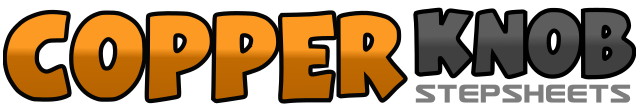 .......Count:64Wall:2Level:Low Intermediate.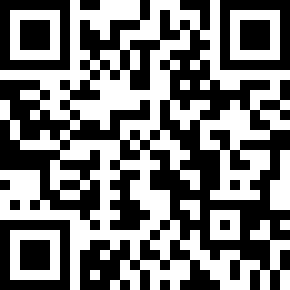 Choreographer:Rob Fowler (ES) & Agnes Gauthier (FR) - October 2021Rob Fowler (ES) & Agnes Gauthier (FR) - October 2021Rob Fowler (ES) & Agnes Gauthier (FR) - October 2021Rob Fowler (ES) & Agnes Gauthier (FR) - October 2021Rob Fowler (ES) & Agnes Gauthier (FR) - October 2021.Music:Honky Tonk Hardwood Floors - Cody JohnsonHonky Tonk Hardwood Floors - Cody JohnsonHonky Tonk Hardwood Floors - Cody JohnsonHonky Tonk Hardwood Floors - Cody JohnsonHonky Tonk Hardwood Floors - Cody Johnson........1&2Chassy Right3-4Rock Back L, Recover R5&6Kick L Diagonal Forward, Step L next to R, Cross R over L7&8Kick L Diagonal Forward, Step L next to R, Cross R over L1&2Left Side Shuffle RLR3-4Rock Back R, Recover onto L5-6Right Heel grind forward making 1/4 turn R, step left to L side7&8R Coaster Step1-2Rock Fwd L, Recover Back R3&4Make 3/4 turn L doing L Shuffle LRL5-6Rock fwd R, Recover back L&7-8Jump Back Right out,Left Out, Clap hands1-2Point R forward, Point R to R Side3&4R Sailor Step RLR5-6Point L Forward, Point L to L side7&8L Sailor Step LRL1-2Rock Fwd R, Recover back L,3&4Make 1/2 turn Shuffle Right RLR5-6Step Fwd L, Make 1/4 turn pivot R7&8L Cross Shuffle LRL1-2Step R to R side, Clap Hands&3-4Step L next to R, Step R to R side, touch L next to right with Clap5-8Make 1/4 turn L on L, Make 1/2 turn L back on R, make 1/4 turn L step L to L side, Touch R1&2Point R to R, Step R next to L, touch L heel Forward&3&4Step L next to R, Touch R heel Forward,Step R next to L, Point L to L side5&6L sailor step LRL7&8Make 1/4 turn R sailor step RLR1-2Rock step forward L, Recover back R,3&4L Coaster Step LRL Option : Triple Full Turn instead of Coaster LRL5-6Step Fwd R, Make 1/2 pivot L7-8Step Fwd R, Make 1/2 pivot L